Министерство образования и науки Хабаровского краяКраевое государственное автономное профессиональное  образовательное учреждение  «Хабаровский технологический колледж»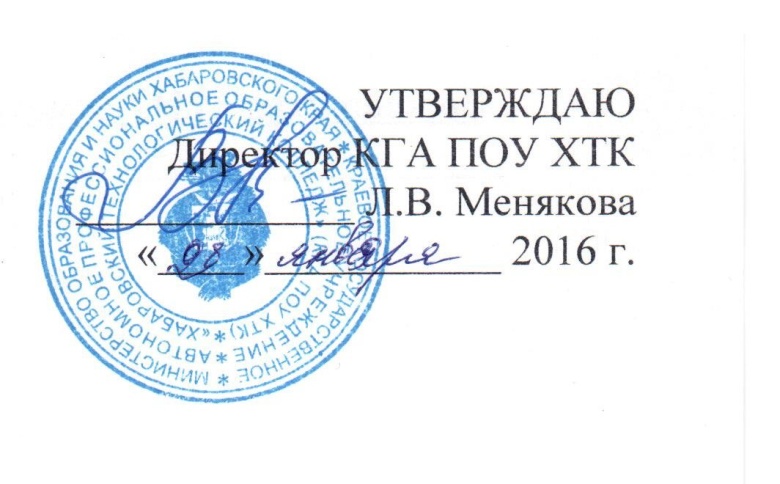 ПРОГРАММА ДОПОЛНИТЕЛЬНОГО ПРОФЕССИОНАЛЬНОГО ОБРАЗОВАНИЯ«УПРАВЛЕНИЕ ПЕРСОНАЛОМ В ОРГАНИЗАЦИИ»1. Общие положения, цель программы Программа «Управление персоналом в организации» разработана для использования в дополнительном профессиональном образовании и направлена  на совершенствование или получение новой компетенции, необходимой для профессиональной деятельности в области менеджмента по управлению. Цель программы - изучение вопросов менеджмента и выполнение практических работ в виде решения реальных задач, ситуаций и проблем, возникающих в организациях. Количество учебных часов   - 40;Форма обучения     - очная, в виде учебных занятий и практических работ по дисциплине «Управление персоналом в организации»;Сроки освоения программы - в течении учебного года.2. Требования к результатам освоения программы В результате  обучения слушатель должен овладеть следующими профессиональными компетенциями: В результате изучения материалов слушатель должен: Знать нормативно-правовую документацию об основах туристической  деятельности в РФ; организацию туроператорской и турагентской деятельности; организацию анимационной и экскурсионной деятельности на маршруте; должностные обязанности руководителя туристских групп;уметь разрабатывать анимационные, экскурсионные программы; решать конфликтные ситуации на маршруте; создавать условия для сохранения здоровья и жизнедеятельности туристов; 3. Структура и примерное  содержание дисциплины «Управление персоналом в организации»Изучение учебного материала ведется в форме, доступной пониманию слушателей с соблюдением единства терминологии в соответствии с действующими стандартами.Для проверки знаний проводится семинарские занятия, организационно-деятельностные и деловые игры, работа с методическими и справочными материалами, литературой по теме.Освоение дисциплины предполагает практическое осмысление теоретического материала на практических занятиях, в процессе которых слушатель должен закрепить и углубить теоретические знания, приобрести необходимые умения.При изложении материала по соответствующим темам используются законодательные и нормативные акты РФ, а также инструктивные и руководящие по управлению персоналом.4. Организационно-педагогические условия реализации программыРеализация программы осуществляется в учебном кабинете  «Маркетинг и менеджмент» с использованием учебно-методического материала. Для практических работ используется лаборатория коммуникативных тренингов, выход в сеть Интернет.В процессе обучения используются компьютеры, видеопроектор, принтер, сканер, справочные материалы Реализация программы обеспечивается педагогическими кадрами, имеющими, как правило, базовое профессиональное образование, соответствующее профилю преподаваемой дисциплины. Слушателям, успешно освоившим программу дополнительного профессионального образования «Управление персоналом в организации» и прошедшим итоговую аттестацию, выдается удостоверение о повышении квалификации.Обучение ведётся на русском языкеКодНаименование результата обученияПК 1.1собирать информацию о работе организации и отдельных её подразделенийПК 1.2составлять план работы подразделенияПК 1.3организовывать и проводить деловые совещания, собрания, круглые столы, рабочие группыПК 1.4.работать в команде и осуществлять лидерские функцииПК 1.5.осуществлять эффективное общениеПК 1.6.управлять конфликтамиНаименование разделов и темСодержание учебного материала, практические работы, самостоятельная работа Содержание учебного материала, практические работы, самостоятельная работа Объём часов1223Тема 1. 1 Структура предприятияСодержаниеСодержание2Тема 1. 1 Структура предприятия1Организационные структуры управления1Тема 1. 1 Структура предприятия2Структура службы персонала 1Тема 1. 1 Структура предприятияСамостоятельная работа:- развитие принципов управления- внешняя и внутренняя среда организации- разработка предпринимательских идейСамостоятельная работа:- развитие принципов управления- внешняя и внутренняя среда организации- разработка предпринимательских идейТема 1. 2 Общий менеджментСодержаниеСодержание6Тема 1. 2 Общий менеджмент1Введение в менеджмент. Функции управления 1Тема 1. 2 Общий менеджмент2Мотивация персонала на разных этапах развития бизнеса1Тема 1. 2 Общий менеджмент3Как мотивировать конкретного человека? Типология личности2Тема 1. 2 Общий менеджмент4Система методов управления. Контроль на предприятии1Тема 1. 2 Общий менеджмент5Планирование деятельности организации. Стратегическое планирование1Тема 1. 2 Общий менеджментПрактические работыТема 1. 2 Общий менеджмент6Тест MBTIТема 1. 2 Общий менеджмент7Знакомство с книгой В. Афанасьева "Синтаксис любви" и определение типа личности руководителя.Тема 1. 3 Технология подбора персоналаСодержаниеСодержание4Тема 1. 3 Технология подбора персонала1Эффективный поиск и отбор персонала1Тема 1. 3 Технология подбора персонала2Соответствие человека работе и соответствие человека организации1Тема 1. 3 Технология подбора персонала3Определение требований к работе и к кандидату 1Тема 1. 3 Технология подбора персонала4Методы отбора персонала1Тема 1. 3 Технология подбора персоналаТема 1.4 Методы обучения и аттестации персоналаСодержание Содержание 4Тема 1.4 Методы обучения и аттестации персонала1Индивидуальный тренинг и наставничество2Тема 1.4 Методы обучения и аттестации персонала2Аттестация персонала2Тема 1.5 Ассесмент технологииСодержание Содержание 2Тема 1.5 Ассесмент технологии1Методы моделирования компетенции1Тема 1.5 Ассесмент технологии2Комплексная оценка персонала. Кейсы1Тема 1.6 Организация корпоративных праздниковСодержаниеСодержание2Тема 1.6 Организация корпоративных праздников1Team - building 1Тема 1.6 Организация корпоративных праздников2Современные концепции корпоративных праздников1 Тема 1.7 Мотивация персоналаСодержаниеСодержание2 Тема 1.7 Мотивация персонала1Теория мотивации: потребности человека и их удовлетворение1 Тема 1.7 Мотивация персонала2Результаты работы: теория ожидания1Тема 1.8 Кадровый аудитСодержание Содержание 2Тема 1.8 Кадровый аудит1Внутренний кадровый аудит1Тема 1.8 Кадровый аудит2Содержание работы службы ВКА1Тема 1.9 Кадровое делопроизводствоСодержание2Тема 1.9 Кадровое делопроизводство1Законодательное и нормативное регулирование1Тема 1.9 Кадровое делопроизводство2Учет рабочего времени1Тема 1.10 Правовое регулирование в работе с персоналомСодержаниеСодержание2Тема 1.10 Правовое регулирование в работе с персоналом1Законодательные и нормативные акты1Тема 1.10 Правовое регулирование в работе с персоналом2Практическое занятие1Тема 1.11 Психодиагностические методики работы с персоналом СодержаниеСодержание2Тема 1.11 Психодиагностические методики работы с персоналом 1Социализация в организации1Тема 1.11 Психодиагностические методики работы с персоналом 2Роли в процессах введения в должность и социализаци1Тема 1.12 Методы планирования при работе с персоналомСодержаниеСодержание2Тема 1.12 Методы планирования при работе с персоналом1Проектирование работы1Тема 1.12 Методы планирования при работе с персоналом2Вовлечение персонала и расширение полномочий1Тема 1.13 Разработка локально-нормативных актовСодержаниеСодержание2Тема 1.13 Разработка локально-нормативных актов1Виды локально-нормативных актов1Тема 1.13 Разработка локально-нормативных актов2Практическое занятие1Тема 1.14 Психология деловых отношенийСодержаниеСодержание2Тема 1.14 Психология деловых отношений1Власть и влияниеТема 1.14 Психология деловых отношений2Организация и проведение деловых совещаний и переговоров1Тема 1.14 Психология деловых отношений3Влияние общества на поведение. Понимание поведения людей на работе1Тема 1.15 Управление конфликтамиСодержаниеСодержание4Тема 1.15 Управление конфликтами1Конфликт: понятие и содержание1Тема 1.15 Управление конфликтами2Методы разрешения конфликтов1Тема 1.15 Управление конфликтами3Организация эффективной обратной связи. Зачет2Итого40